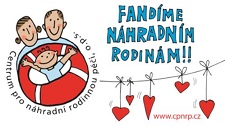 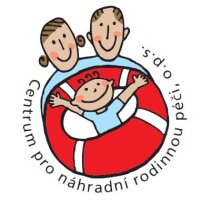  CENTRUM PRO NÁHRADNÍ RODINNOU PÉČI, o.p.s. Sídlo: Kréta 158, 411 55 Terezín  IČO: 26999234 www.cpnrp.cz POZVÁNKA NA 1.SETKÁNÍ PODPŮRNÉ SKUPINYPRO PEČUJÍCÍ OSOBY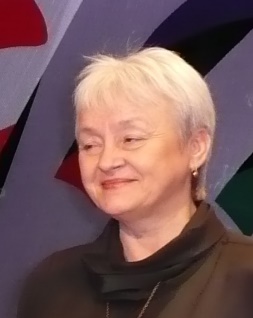 	Místo konání: Poradna pro NRP, Teplická 3, 		 Litoměřice	Termín konání: úterý, 26. září 2017 	Čas: 9:00 – 11:00 hod, celkem 2 hodiny	Lektor: MUDr. Marie Štětinová	Skupina je vhodná pro: prarodiče, kteří vychovávají svá vnoučata,	 tety, strýce a další blízké osoby, vychovávající děti svých příbuzných	Co Vás čeká: sdílení s osobami v podobné životní situacipodpora odborníkaporadenství (možno i individuálně)skupina se bude scházet pravidelně 1x za měsíc	Slovo o lektorce: 	Pediatr, rodinný psychoterapeut a zkušený dětský psychiatr, s organizací 	spolupracuje již od roku 2008.Pro účastníky skupinky bude zajištěno drobné občerstvení. Skupina bude probíhat v rámci odborného sociálního poradenství a je pro účastníky zdarma!	Na skupinku se, prosím, přihlašte! 	Využijte některý z těchto kontaktů: 	vopelkova@cpnrp.cz, 731 557 681, 416 533 554. 		Těšíme se na setkání s Vámi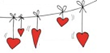 		za CPNRP Mgr. Michaela Charyparová	vedoucí odborného sociálního poradenství